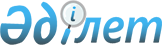 Об утверждении Правил и условий привлечения к дисциплинарной ответственности сотрудников органов по финансовому мониторингу (служба экономических расследований)
					
			Утративший силу
			
			
		
					Приказ Председателя Агентства Республики Казахстан по финансовому мониторингу от 13 сентября 2021 года № 8. Зарегистрирован в Министерстве юстиции Республики Казахстан 16 сентября 2021 года № 24368. Утратил силу приказом Председателя Агентства Республики Казахстан по финансовому мониторингу от 31 октября 2022 года № 37.
      Сноска. Утратил силу приказом Председателя Агентства РК по финансовому мониторингу от 31.10.2022 № 37 (вводится в действие по истечении десяти календарных дней после дня его первого официального опубликования).
      В соответствии с пунктом 2 статьи 57 Закона Республики Казахстан "О правоохранительной службе", ПРИКАЗЫВАЮ:
      1. Утвердить прилагаемые Правила и условия привлечения к дисциплинарной ответственности сотрудников органов по финансовому мониторингу (служба экономических расследований).
      2. Департаменту кадровой работы Агентства Республики Казахстан по финансовому мониторингу (далее – Агентство) в установленном законодательством порядке обеспечить:
      1) государственную регистрацию настоящего приказа в Министерстве юстиции Республики Казахстан;
      2) размещение настоящего приказа на интернет-ресурсе Агентства.
      3. Настоящий приказ вводится в действие по истечении десяти календарных дней после дня его первого официального опубликования. Правила и условия привлечения к дисциплинарной ответственности сотрудников органов по финансовому мониторингу
(служба экономических расследований)
      1. Настоящие Правила и условия привлечения к дисциплинарной ответственности сотрудников органов по финансовому мониторингу (служба экономических расследований) (далее – Правила) разработаны в соответствии с пунктом 2 статьи 57 Закона Республики Казахстан "О правоохранительной службе" (далее – Закон) и определяют порядок и условия привлечения к дисциплинарной ответственности сотрудников органов по финансовому мониторингу.
      2. Основные понятия, используемые в настоящих Правилах:
      1) дисциплинарное взыскание – мера дисциплинарной ответственности, налагаемая на сотрудника;
      2) дисциплинарная ответственность (далее – ответственность) – вид юридической ответственности, которую несут сотрудники за совершение дисциплинарных проступков, а также административных правонарушений в случаях, предусмотренных законами Республики Казахстан;
      3) дисциплинарный проступок (далее – проступок) – противоправное, виновное неисполнение или ненадлежащее исполнение сотрудником органов по финансовому мониторингу возложенных на него обязанностей, превышение должностных полномочий, нарушение служебной и трудовой дисциплины, нарушение требований Этического кодекса государственных служащих Республики Казахстан (Правил служебной этики государственных служащих), утвержденного Указом Президента Республики Казахстан от 29 декабря 2015 года № 153, а равно несоблюдение установленных ограничений, связанных с пребыванием на правоохранительной службе.
      3. Дисциплинарное взыскание налагается соответственно по наличию вины сотрудника, тяжести и обстоятельства совершенного дисциплинарного проступка, личности сотрудника и отношения его к службе, наступлению негативных последствий и причинения ущерба имиджу правоохранительного органа с учетом критериев, предусмотренных Системой оценки тяжести дисциплинарных проступков и правилами формирования дисциплинарной ответственности (усиления профилактической функции в дисциплинарной практике), утвержденными Указом Президента Республики Казахстан от 16 марта 2016 года № 211 "О некоторых вопросах реализации кадровой политики в правоохранительных органах Республики Казахстан".
      4. При совершении сотрудником дисциплинарного проступка с него истребуется письменное объяснение.
      Если в письменном объяснении сотрудник согласен с фактом совершения им данного дисциплинарного проступка, то уполномоченное лицо налагает взыскание без проведения служебного расследования, за исключением случаев, предусмотренных пунктом 11 настоящих Правил.
      Если сотрудник в своем письменном объяснении не согласен с фактом совершения им дисциплинарного проступка, то проводится служебное расследование.
      При отказе сотрудника от дачи письменного объяснения составляется акт об отказе в даче письменных объяснений в произвольной форме.
      Дисциплинарные взыскания налагают:
      1) председатель Агентства в отношении всех сотрудников органов по финансовому мониторингу – дисциплинарные взыскания, указанные в пункте 2 статьи 56 Закона;
      2) руководители территориальных органов в отношении сотрудников, проходящих службу в подчиненных подразделениях, по своей номенклатуре – дисциплинарные взыскания, указанные в пункте 2 статьи 56 Закона.
      Применение дисциплинарного взыскания "предупреждение о неполном служебном соответствии" в отношении сотрудников, назначаемых по согласованию с вышестоящим подразделением, допускается после согласования с Агентством.
      5. Сотрудники принимают обязательства по неукоснительному соблюдению служебной и трудовой дисциплины, добросовестному и качественному исполнению своих служебных обязанностей, а также рациональному и эффективному использованию рабочего времени.
      При рассмотрении вопросов соблюдения трудовой дисциплины учитывается соблюдение трудового распорядка, время прибытия на службу, законность отсутствия на рабочем месте и своевременность уведомления непосредственного руководителя о причинах отсутствия на рабочем месте.
      С учетом этого, сотрудник при временной нетрудоспособности (болезни) обязан незамедлительно уведомить (способы – фактически прибытием, доступными средствами связи с предоставлением документа (справки) о наличии болезни в другом лечебном учреждении) непосредственного руководителя, ведомственное лечебное учреждение и кадровую службу о медицинском учреждении, в котором проходит лечение, с указанием даты с момента оформления документа, подтверждающего право на временное освобождение от работы.
      6. Взыскание в виде предупреждения о неполном служебном соответствии, освобождения от занимаемой должности, понижение в специальном звании на одну ступень и увольнения налагается по результатам проведенного служебного расследования и соответствующим рекомендациям дисциплинарной комиссии органов по финансовому мониторингу (далее – дисциплинарная комиссия).
      Взыскание в виде предупреждения о неполном служебном соответствии, освобождения от занимаемой должности также налагается на основании решения коллегии или оперативного совещания при Председателе Агентства.
      7. Если установлен факт совершения сотрудником, в отношении которого проведено служебное расследование, дисциплинарного проступка, в зависимости от тяжести совершенного проступка в заключении отражаются предложения о применении конкретного вида дисциплинарного взыскания.
      Материалы служебного расследования с рекомендацией о привлечении сотрудника к дисциплинарной ответственности в виде замечания, выговора, строгого выговора, при условии его согласия, на рассмотрение дисциплинарной комиссии не выносятся.
      8. Взыскания при совершении дисциплинарного проступка, совершенного совместно несколькими сотрудниками, налагаются на каждого в отдельности.
      9. За каждый случай нарушения служебной дисциплины накладывается одно дисциплинарное взыскание.
      10. Наложение взыскания не освобождает сотрудника, совершившего дисциплинарный проступок, от исполнения обязанностей, за неисполнение или ненадлежащее исполнение которых было наложено взыскание.
      11. Приказ о наложении дисциплинарного взыскания объявляется сотруднику, подвергнутому дисциплинарному взысканию, под роспись в течение трех рабочих дней со дня его издания.
      Если сотрудник отказывается либо уклоняется подтвердить своей подписью ознакомление с приказом о наложении дисциплинарного взыскания составляется акт в произвольной форме, в котором отражается факт отказа или уклонения от ознакомления с приказом сотрудника, его должность, фамилия, имя, отчество (при его наличии), наименование подразделения, дата, фамилия, имя, отчество (при его наличии), должности сотрудников, присутствовавших при составлении акта.
      Если сотрудника невозможно ознакомить лично с приказом о наложении дисциплинарного взыскания, копия приказа о наказании направляется сотруднику письмом с уведомлением.
      При прохождении службы сотрудником, подвергнутым дисциплинарному взысканию, в другом регионе, в день издания приказа по месту его работы направляется копия приказа о дисциплинарном взыскании. Структурное подразделение территориального органа, ответственное за кадровые вопросы ознакамливает сотрудника с приказом в соответствии с установленными сроками.
      12. Дисциплинарное взыскание налагается не позднее одного месяца со дня обнаружения дисциплинарного проступка и шести месяцев со дня совершения дисциплинарного проступка.
      Днем обнаружения дисциплинарного проступка, с которого начинается исчисление установленного срока, считается день, когда лицу, которому по службе подчинен сотрудник, стало известно о совершении дисциплинарного проступка независимо от того, наделено ли оно правом наложения дисциплинарных взысканий или нет.
      13. Дисциплинарное взыскание на сотрудника не может быть наложено в период его временной нетрудоспособности, нахождения в отпуске или командировке, за исключением случаев, когда командирование связано с привлечением его к дисциплинарной ответственности, а также если со дня совершения дисциплинарного проступка прошло более шести месяцев.
      14. В случаях проведения в отношении сотрудника служебного расследования либо досудебного расследования или возбуждения дела об административном правонарушении, рассмотренного судом, дисциплинарное взыскание налагается не позднее одного месяца соответственно со дня окончания расследования, принятия процессуального решения о прекращении уголовного дела или производства по делу об административном правонарушении, не считая времени отсутствия на работе по болезни виновного или нахождения его в отпуске, командировке.
      15. В случаях прекращения досудебного расследования, но при наличии в действиях сотрудника признаков дисциплинарного проступка, административного правонарушения взыскание налагается не позднее одного месяца, признаков коррупционного правонарушения – не позднее трех месяцев со дня принятия решения о прекращении досудебного расследования.
      16. Период временной нетрудоспособности, нахождение в отпуске, командировке, обжалование решений, актов и рекомендаций уполномоченных органов и должностных лиц, актов (заключений, результатов) служебного расследования, которые являются основанием для наложения дисциплинарного взыскания, приостанавливают действие срока наложения взыскания, если о совершенном дисциплинарном проступке стало известно в этот период или до его наступления. Действие срока служебного расследования и наложения взыскания может быть приостановлено при отсутствии результатов досудебного расследования или специальных исследований (экспертиз).
      17. Если ранее объявленное дисциплинарное взыскание не соответствует тяжести совершенного проступка или наложено с нарушением действующего законодательства, Председатель Агентства вправе отменить наложенное дисциплинарное взыскание и направляет на дополнительное служебное расследование либо налагает соответствующий вид дисциплинарного взыскания.
      18. Подразделение собственной безопасности предоставляет в кадровую службу копию заключения и материалов служебного расследования, только по подтвержденным фактам дисциплинарного проступка.
      19. При возникновении вопроса дисциплинарной ответственности территориальные органы Агентства, либо его структурные подразделения направляют в кадровую службу представление, протокол оперативного совещания, заключение служебного расследования, объяснения и иные материалы необходимые для определения меры ответственности.
      20. Сотрудник вправе ознакомиться со всеми материалами, связанными с привлечением его к дисциплинарной ответственности.
      21. Срок дисциплинарного взыскания, наложенного на сотрудника, не может превышать шесть месяцев со дня его применения. Если в течение этого срока сотрудник не будет подвергнут новому дисциплинарному взысканию, то он считается не имеющим дисциплинарного взыскания.
      22. По каждому дисциплинарному проступку, за исключением проступка, за которое наложено дисциплинарное взыскание, предусмотренное подпунктами 7), 8), 9) пункта 2 статьи 56 Закона, в обязательном порядке разрабатывается План устранения недостатков (далее – План), предусматривающий конкретные по срокам и содержанию, а также поддающиеся контролю мероприятия, в том числе:
      1) организационно-управленческого характера (анализ и оценка факторов, причин и условий, способствовавших совершению проступка, в том числе служебной нагрузки);
      2) по повышению профессиональных компетенций сотрудника, совершившего проступок (обучение сотрудника порядку и содержанию действий, в том числе путем организации обучения на рабочем месте);
      3) воспитательного характера (организация правовой пропаганды, проведение индивидуальных предупредительно-профилактических мероприятий).
      23. Разработка, организация и реализация Плана возлагается на непосредственного руководителя сотрудника, допустившего дисциплинарный проступок.
      24. Досрочное снятие ранее наложенного взыскания производится по обоснованному ходатайству непосредственного руководителя в порядке поощрения, но не ранее трех месяцев со дня его наложения в случаи устранении сотрудником недостатков, указанных в Плане, и при условии образцового исполнения обязанностей, а также достижении значительных результатов в служебной деятельности.
      Досрочное снятие дисциплинарного взыскания, в отношении сотрудников производится лицом уполномоченным применять меры взысканий.
      Вопросы снятия дисциплинарных взысканий с сотрудников территориальных органов согласуются с Центральным аппаратом, путем внесения материалов в кадровую службу Агентства.
      25. Руководитель подразделения органов по финансовому мониторингу, превысивший предоставленные ему права по применению, наложению дисциплинарных взысканий, несет за это дисциплинарную ответственность, а приказы о наложении дисциплинарных взысканий отменяются вышестоящим должностным лицом.
      26. Если сотрудник привлекается к дисциплинарной ответственности в виде освобождения от занимаемой должности, дальнейшее перемещение и (или) продвижение по службе производится в предусмотренном Законом порядке.
      27. Сотрудники, пониженные в специальном звании на одну ступень, независимо от занимаемой штатной должности восстанавливаются в прежнем специальном звании уполномоченным руководителем органов по финансовому мониторингу, но не ранее чем через шесть месяцев со дня понижения в специальном звании.
      28. Срок выслуги в специальном звании прерывается со дня издания приказа о привлечении к дисциплинарной ответственности в виде понижения специального звания на одну ступень и возобновляется со дня издания приказа о восстановлении специального звания.
      До истечения шести месяцев повторное привлечение к дисциплинарной ответственности в виде понижения в специальном звании на одну ступень не допускается.
      29. Приказ о наложении дисциплинарного взыскания доводится до личного состава с обязательным внесением сведений в личное дело наказанного сотрудника.
      30. Если сотрудник не согласен с наложенным на него дисциплинарным взысканием, он вправе обжаловать приказ о наложении дисциплинарного взыскания в вышестоящем органе или в суде.
      Обжалование решения о наложении взыскания не приостанавливает приведения его в исполнение.
      31. Подлинные (первые) экземпляры приказов о наказании сотрудников хранятся в органах по финансовому мониторингу, издавшие эти приказы.
      Копии приказов о наказании или выписки из них в отношении лиц указанных в приказе, высылаются в соответствующие территориальные органы.
					© 2012. РГП на ПХВ «Институт законодательства и правовой информации Республики Казахстан» Министерства юстиции Республики Казахстан
				
      Председатель АгентстваРеспублики Казахстанпо финансовому мониторингу Ж. Элиманов
Утверждены приказом
Председателя Агентства
Республики Казахстан
по финансовому мониторингу
от 13 сентября 2021 года № 8